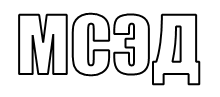 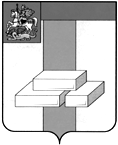 АДМИНИСТРАЦИЯГОРОДСКОГО ОКРУГА ДОМОДЕДОВОМОСКОВСКОЙ  ОБЛАСТИКОМИТЕТ ПО УПРАВЛЕНИЮ ИМУЩЕСТВОМпл.30-летия Победы, д.1, микрорайон Центральный,  г. Домодедово,  Московская область, 142000,    Тел. (496)79-24-139 E-mail: dmdd_kui@mosreg.ru  ИНН 5009027119, КПП 500901001___________  № __________	Уважаемая Юлия Александровна!Прошу Вас напечатать в ближайшем выпуске газеты «Призыв» следующее объявление:ИТОГИ АУКЦИОНА!Комитет по управлению имуществом Администрации городского округа Домодедово сообщает о том, что 15.02.2022 Комитетом по конкурентной политике Московской области подведен итог открытого аукциона в электронной форме на право заключения договора аренды земельного участка, государственная собственность на который не разграничена, расположенного на территории городского округа Домодедово (1 лот) АЗЭ-ДО/21-2986:Лот № 1: Наименование Объекта (лота) аукциона: земельный участок. Категория земель: земли населенных пунктов. Разрешенное использование: для ведения личного подсобного хозяйства (приусадебный земельный участок). Место расположения (адрес) Объекта (лота) аукциона: Московская область, г. о.  Домодедово, мкр. Белые Столбы, ул. Свободы. Кадастровый номер участка: 50:28:0100213:1574, площадь кв. м: 600.           Начальная (минимальная) цена договора (цена лота): 152 165,40 руб. (Сто пятьдесят две тысячи сто шестьдесят пять рублей 40 копеек), НДС не облагается. «Шаг аукциона»: 4 564,96 руб. (Четыре тысячи пятьсот шестьдесят четыре рубля 96 копеек). Размер задатка: 152 165,40 руб. (Сто пятьдесят две тысячи сто шестьдесят пять рублей 40 копеек), НДС не облагается. Аукцион признан состоявшимся. Победителем аукциона признан участник: Нуриев Шахин Мирзаман оглы, предложивший наибольшую цену предмета аукциона: 6 036 398,84 руб. (Шесть миллионов тридцать шесть тысяч триста девяносто восемь рублей 84 копейки), НДС не облагается, с которым будет заключен договор аренды.Протокол аукциона размещен на официальном сайте Российской Федерации, определенном Правительством Российской Федерации www.torgi.gov.ru, официальном сайте городского округа Домодедово www.domod.ru, на Едином портале торгов Московской области www.torgi.mosreg.ru, на сайте Оператора электронной площадки www.rts-tender.ru в сети Интернет. Председатель комитета по управлению имуществом                                                         Л. В. ЕнбековаТ.Ю. Водохлебова+7 496 792 41 32